Board Meeting Minutes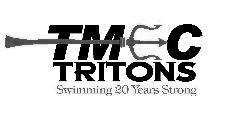 CRC  - Temecula, CAAugust 25, 2015Call to OrderThe meeting was called to order at 1905 hours. A quorum was established per club rules. Motion by Day, Second by Cinnamo to open the meeting.ROLL CALLCOMMENTS FROM MEMBERSIssues discussed:Financial Concerns and OperationsTravel Costs and ReimbursementsMANAGEMENT DISCUSSIONBOARD BUSINESS: (Open Session)July 2015 Meeting Minute ApprovalMotion made by Schneider, seconded by Wilson to approve the July 2015 meeting minutes. Motion passed unanimously by those present at the previous meeting (5 Yeas, 0 Nays). Minutes approved and pending publication on team website.Team FinancialsThe board reviewed the “to date” July 2015 financial statements. Specifics regarding club financial statements should be requested by contacting Steve Day.Election of New Board MemberMember Bruce Scott asked to join the Board and fill one of the vacant positions existing on the Board, bringing the total to seven, still two under the cap of nine. Motion passed unanimously by those present at the previous meeting (5 Yeas, 0 Nays).BOARD BUSINESS: (Closed Executive Session)COACHES’ REPORT:Monthly Coaches MeetingsCoach Jenn is busily working on organizing monthly coaches meetings to bring the group together and help set goals and objectives for the team, groups, and the individual coaches themselves. It gives the more advanced coaches, like Nathan, the opportunity to discuss how to address technique issues, setting standardized drills that transcend all groups, and lesson plan development. The meetings also allow for efficient and effective communication between the coaches and assignment of tasks like emergency procedures revision. It also allows for follow-up of team sponsored training like the ASCA conference.Team Fundraiser: Splash-a-ThonThe proposed date has been changed to October 24, 2015. The coaches have discussed the melding of Splash-a-Thon and the Blue-Black-White meet as a means of fundraising. This would include the normal fundraising efforts with the traditional fun meet, where there will be challenges and fundraising efforts intertwined to help determine the winning team and bragging rights.Group ParentsThe coaches want to institute a group parent, who would be selected by the coaches and used as a means to facilitate occasional fun events for the group (birthdays, hot chocolate after cold practices, etc.), coordinating responses to family emergencies within the group, and other external activities. This role will not entail handling parent complaints or be the conduit for funneling issues to the board.Coach DepartureCoach Katie's departure to go overseas has left a vacancy in stroke school. In an attempt to streamline costs, this group is going to be coached in the future by salaried coaches, saving those payroll costs.OPEN ISSUES:Volunteer Hour Policy AdjustmentsA discussion was had regarding adjustments that need to be made to the Volunteer Policy. As discussed when implemented, the Board knew modifications would be necessary to make this efficient and effective to achieve the intended goal. With both a short and long course season under our belt, several issues have surfaced, and alternatives were suggested. A final draft will be e-mailed upon finalization.Annual Membership MeetingThe annual members meeting will be held on Monday, October 19, 2015 at 1800 hours, at the CRC. NEW BUSINESS:Remaining agenda items carried over due to time.ADJOURNMENTMotion by Schneider, Seconded by Cinnamo to adjourn the meeting. Motion passed unanimously (5 Yeas, 0 Nays). Meeting adjourned at 2130 hours. Respectfully Submitted:Chuck Cinnamo, SecretaryPresident: Steve Day - PresentTreasurer:Jenn Beech – Present (In 1914)Vice-President:Brian Wilson – Present (In 1905, Out 2119)At-Large Board Members: Tera Schneider – PresentLacey Aarsvold – Not PresentMarcel Geegbae – PresentSecretary:Chuck Cinnamo - PresentAt-Large Board Members: Tera Schneider – PresentLacey Aarsvold – Not PresentMarcel Geegbae – Present